Supplemental Figure 1.  Alignment of all bovine DH regions in clusters 2-4 was performed using Clustal Omega.  (A) Percent identity matrix. (B) Sequence alignment.  (C) Phylogenetic tree. A.###  Percent Identity  Matrix - created by Clustal2.1 ##	          2-2    2-3      2-4     1-3     1-2      1-4    5-2     5-3     5-4     3-3     3-4     7-3     7-4     8-2     6-2     6-3     6-4     1: IGHD2_2     100.00  100.00  100.00   36.11   37.04   40.74   52.78   52.78   52.78   48.61   48.61   50.70   50.70   52.78   50.70   49.30   49.30     2: IGHD2_3     100.00  100.00  100.00   36.11   37.04   40.74   52.78   52.78   52.78   48.61   48.61   50.70   50.70   52.78   50.70   49.30   49.30     3: IGHD2_4     100.00  100.00  100.00   36.11   37.04   40.74   52.78   52.78   52.78   48.61   48.61   50.70   50.70   52.78   50.70   49.30   49.30     4: IGHD1_3      36.11   36.11   36.11  100.00   97.70   98.85   39.80   40.82   40.82   43.48   43.48   37.07   36.07   41.62   47.87   46.81   46.81     5: IGHD1_2      37.04   37.04   37.04   97.70  100.00   98.85   55.17   55.17   55.17   60.00   60.00   55.88   55.88   49.41   60.00   58.00   58.00     6: IGHD1_4      40.74   40.74   40.74   98.85   98.85  100.00   58.62   58.62   58.62   63.33   63.33   58.82   58.82   50.59   62.00   60.00   60.00     7: IGHD5_2      52.78   52.78   52.78   39.80   55.17   58.62  100.00   97.96   97.96   71.43   71.43   74.16   73.68   72.45   78.08   76.71   76.71     8: IGHD5_3      52.78   52.78   52.78   40.82   55.17   58.62   97.96  100.00  100.00   72.53   72.53   73.03   72.63   71.43   79.45   78.08   78.08     9: IGHD5_4      52.78   52.78   52.78   40.82   55.17   58.62   97.96  100.00  100.00   72.53   72.53   73.03   72.63   71.43   79.45   78.08   78.08    10: IGHD3_3      48.61   48.61   48.61   43.48   60.00   63.33   71.43   72.53   72.53  100.00  100.00   78.05   78.41   79.35   87.84   85.14   85.14    11: IGHD3_4      48.61   48.61   48.61   43.48   60.00   63.33   71.43   72.53   72.53  100.00  100.00   78.05   78.41   79.35   87.84   85.14   85.14    12: IGHD7_3      50.70   50.70   50.70   37.07   55.88   58.82   74.16   73.03   73.03   78.05   78.05  100.00  100.00   84.55   95.71   95.71   95.71    13: IGHD7_4      50.70   50.70   50.70   36.07   55.88   58.82   73.68   72.63   72.63   78.41   78.41  100.00  100.00   84.50   95.71   95.71   95.71    14: IGHD8_2      52.78   52.78   52.78   41.62   49.41   50.59   72.45   71.43   71.43   79.35   79.35   84.55   84.50  100.00   89.47   89.47   89.47    15: IGHD6_2      50.70   50.70   50.70   47.87   60.00   62.00   78.08   79.45   79.45   87.84   87.84   95.71   95.71   89.47  100.00   96.49   96.49    16: IGHD6_3      49.30   49.30   49.30   46.81   58.00   60.00   76.71   78.08   78.08   85.14   85.14   95.71   95.71   89.47   96.49  100.00  100.00    17: IGHD6_4      49.30   49.30   49.30   46.81   58.00   60.00   76.71   78.08   78.08   85.14   85.14   95.71   95.71   89.47   96.49  100.00  100.00B.IGHD2_2      GCTTTTTGCCAAGGGCTCTACTGCGGT---------------------------------	27IGHD2_3      GCTTTTTGCCAAGGGCTCTACTGCGGT---------------------------------	27IGHD2_4      GCTTTTTGCCAAGGGCTCTACTGCGGT---------------------------------	27IGHD1_3      GGATTTTGAGGGTGTGCGTGTCACCGTGAGACTATCGTGATGATGGTTACTG--------	52IGHD1_2      GGATTTTGAGGGTGTGCGTGTCACCCTGAGAATATCGTGATGATGGTTACTG--------	52IGHD1_4      GGATTTTGAGGGTGTGCGTGTCACCGTGAGAATATCGTGATGATGGTTACTG--------	52IGHD5_2      GGTTTCTGATGCCGGCTGTGTTGTGGTGA-------------------------------	29IGHD5_3      GGTTTCTGATGCCGGCTGTGTTGTGGTGA-------------------------------	29IGHD5_4      GGTTTCTGATGCCGGCTGTGTTGTGGTGA-------------------------------	29IGHD3_3      GGTTTCTGATGCCGGCTGTGTCACGGTGGT------------------------------	30IGHD3_4      GGTTTCTGATGCCGGCTGTGTCACGGTGGT------------------------------	30IGHD7_3      GGTTTTTGATGCCGGCTGTGTCACGG----------------------------------	26IGHD7_4      GGTTTTTGATGCCGGCTGTGTCACGG----------------------------------	26IGHD8_2      GGTTTCTGATGCCGGCTGTGTCACGGTGGT--AGTTGTCCTGATGGTTATAGTTATGGTT	58IGHD6_2      GGTTTCTGATGCCGGCTGTGTCACGGTGGT--AGTTGTTATAGTGGTTATGGTTATGGTT	58IGHD6_3      GGTTTCTGATGCCAGCTGTGTCACGGTGGT--AGTTGTTATAGTGGTTATGGTTATGGTT	58IGHD6_4      GGTTTCTGATGCCAGCTGTGTCACGGTGGT--AGTTGTTATAGTGGTTATGGTTATGGTT	58             *  ** **          *                                         IGHD2_2      ------------------------------------------------------------	27IGHD2_3      ------------------------------------------------------------	27IGHD2_4      ------------------------------------------------------------	27IGHD1_3      ----------------CTACACCCACAGTGACTCAGGCCCTGACATAAAGTCT------G	90IGHD1_2      ----------------CTACACCCACAGTGACTCAGGCCCTGACATAAAGT---------	87IGHD1_4      ----------------CTACACCCACAGTGACTCAGGCCCTGACATAAAGT---------	87IGHD5_2      ------------------------------------------------------------	29IGHD5_3      ------------------------------------------------------------	29IGHD5_4      ------------------------------------------------------------	29IGHD3_3      ------------------------------------------------------------	30IGHD3_4      ------------------------------------------------------------	30IGHD7_3      -------------------------------------------TGGTAGTTATGGTGGTT	43IGHD7_4      -------------------------------------------TGGTAGTTATGGTGGTT	43IGHD8_2      ATGGTTGTGGTTATGGTTATGGTTGTAGTGGTTATGATTGTTATGGTTATGGTGGTTATG	118IGHD6_2      GTGGTTATGGTT------------------------------------------------	70IGHD6_3      ATGGTTGTGGTT------------------------------------------------	70IGHD6_4      ATGGTTGTGGTT------------------------------------------------	70IGHD2_2      -----------------------------------------GTTACTATAGTGACCACCA	46IGHD2_3      -----------------------------------------GTTACTATAGTGACCACCA	46IGHD2_4      -----------------------------------------GTTACTATAGTGACCACCA	46IGHD1_3      ACCCGCACAC-AGGTGTGGAGCTGGCCAATGCATCCCCAGGGGCACTGGGCTCCCAAGCA	149IGHD1_2      ------------------------------------------------------------	87IGHD1_4      ------------------------------------------------------------	87IGHD5_2      -----------------TGATACGATAGGTGTGGTTGTAGTTATTGTAGTGTTGCTACCA	72IGHD5_3      -----------------TGATACGATAGGTGTGGTTTTAGTTATTGTAGTGTTGCTACCA	72IGHD5_4      -----------------TGATACGATAGGTGTGGTTTTAGTTATTGTAGTGTTGCTACCA	72IGHD3_3      ------------------------ATTGTGGTAGCTATTGTGGTAGTTATTATGGTACCA	66IGHD3_4      ------------------------ATTGTGGTAGCTATTGTGGTAGTTATTATGGTACCA	66IGHD7_3      ATGGTTATGGTGGTTATGGTTGTTATGGTTATGGT------TATGGTTATGGTTATACCA	97IGHD7_4      ATGGTTATGGTGGTTATGGTTGTTATGGTTATGGTTATGGTTATGGTTATGGTTATACCA	103IGHD8_2      GTGGTTATGGTGGTTATGGTTATAGTAGTTATAGTTATAGTTATACTTACGAATATACCA	178IGHD6_2      ------------------------------------------ATGGTTATGATTATACCA	88IGHD6_3      ------------------------------------------ATGGTTATGGTTATACCA	88IGHD6_4      ------------------------------------------ATGGTTATGGTTATACCA	88IGHD2_2      CAGTGAGACATGGGGCAGCAAACCCT	72IGHD2_3      CAGTGAGACATGGGGCAGCAAACCCT	72IGHD2_4      CAGTGAGACATGGGGCAGCAAACCCT	72IGHD1_3      AGGTGCCTATCCCCCCAACTCGGGAC	175IGHD1_2      --------------------------	87IGHD1_4      --------------------------	87IGHD5_2      CAGTGATGCTCTCAGTGTCAGAAACC	98IGHD5_3      CAGTGACGCTCTCAGTGTCAGAAACC	98IGHD5_4      CAGTGACGCTCTCAGTGTCAGAAACC	98IGHD3_3      CAGTGACACTGTCCAGGACAGAAACC	92IGHD3_4      CAGTGACACTGTCCAGGACAGAAACC	92IGHD7_3      CAGTGATACTCTCTGGGACAAAAACC	123IGHD7_4      CAGTGATACTCTCTGGGACAAAAACC	129IGHD8_2      CAGTGATACTCTCTGGGACAAAAACC	204IGHD6_2      CAGTGACACTCTCTGGGACAAAAACC	114IGHD6_3      CAGTGACACTCTCTGGGACAAAAACC	114IGHD6_4      CAGTGACACTCTCTGGGACAAAAACC	114C.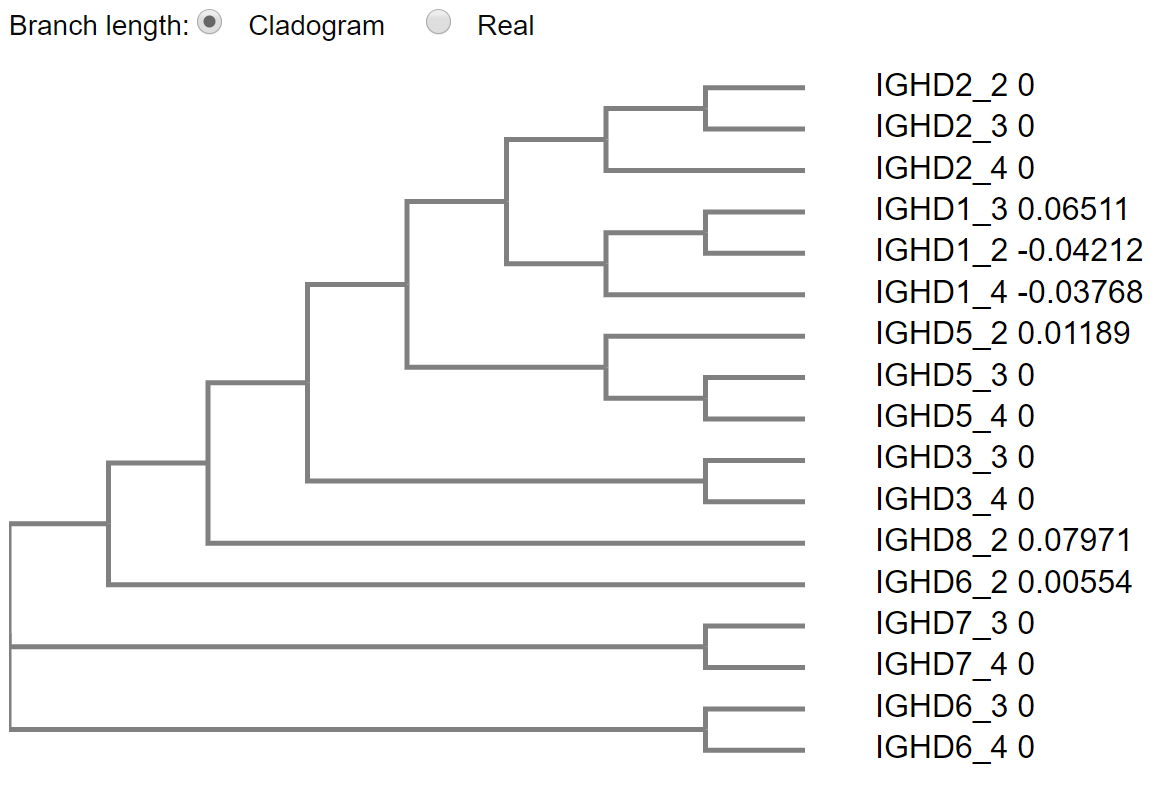 